Ch 1 Form A 		1.	Approximate the coordinates of the points. 		2.	Show that the points form the vertices of the indicated polygon. Right triangle: 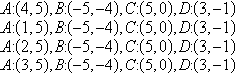 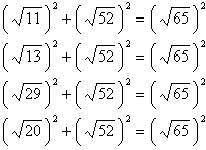 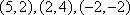  		3.	Identify any intercepts and test for symmetry. Then sketch the graph of the equation.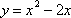  		4.	Use a graphing utility to graph the equation. Use a standard setting. Approximate any intercepts.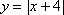  		5.	Find the x- and y-intercepts of the graph of the equation .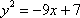  		6.	Find the slope and y-intercept (if possible) of the equation of the line. Sketch the line.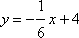  		7.	Use the intercept form to find the equation of the line with the given intercepts. The intercept form of the equation of a line with intercepts    and   is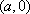 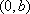 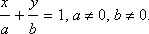 Point on line: 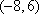 x-intercept:  y-intercept: 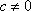 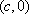 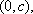  		8.	Evaluate the function    at .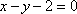 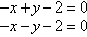 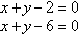 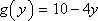 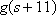 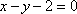 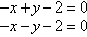 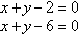  		9.	Find all real values of x such that .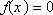 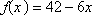  		10.	Find the difference quotient and simplify your answer. ,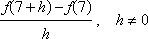 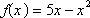  		11.	Find the zeros of the function algebraically.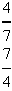 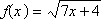  		12.	Find the coordinates of a second point on the graph of a function f if the given point is on the graph and the function is even and odd.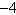 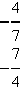 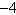 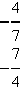 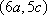  		13.	Write the linear function such that it has the indicated function values.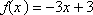 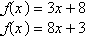 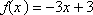 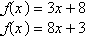 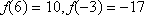  		14.	Select the correct graph of the given function.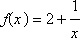 d.e.c. 		15.	Select the graph of the function	.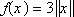  		16.	Evaluate the function for the indicated values.f(x) = 4 x + 8  + 8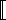 (i)	(ii)	(iii) 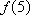 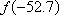 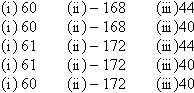 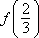  		17.	Use the graph of    to write an equation for the function whose graph is shown.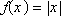  		18.	  is related to the parent function. Identify the parent function .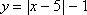 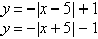 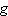 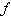 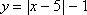 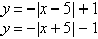 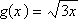  		19.		Find  . What is the domain of ? ,	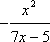 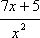 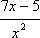 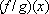 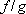 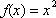 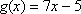  		20.	Find gof and the domain of composite function. , 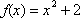 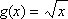  		21.	The suggested retail price of a new hybrid car is p dollars. The dealership advertises a factory rebate of $2000 and a 30% discount.Write a function R in terms of p giving the cost of the hybrid car after receiving the rebate from the factory.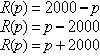 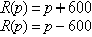 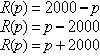 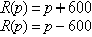  		22.	Find the inverse function of f informally.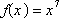  		23.	Find the inverse function of  .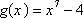  		24.	A force of    newtons stretches a spring	meter (see figure).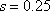 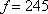 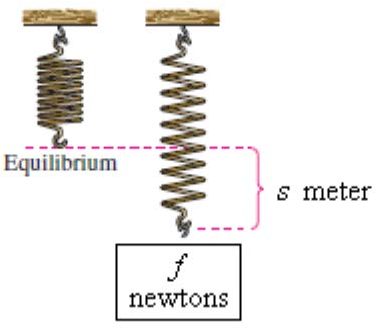 How far will a force of 60 newtons stretch the spring? What force is required to stretch the spring 0.2 meter? 		25.	After determining whether the variation model below is of the form   or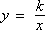 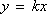 , find the value of k.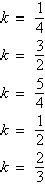 Ch 1 Form A Answer Sectiona.b.c.d.e.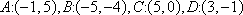 a.b.c.d.e.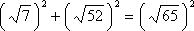 a.x-intercept : 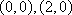 y-intercept : 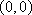 No symmetryy54321(0, 0)	(2, 0)–5    –4    –3   –2   –1	1	2	3	4	5	x–1–2–3–4–5b.x-intercept : 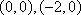 y-intercept : 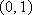 No symmetryy54321(0, 0)	(2, 0)–5    –4    –3   –2   –1	1	2	3	4	5	x–1–2–3–4–5c.x-intercept : 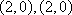 y-intercept : No symmetryy54321(0, 0)	(2, 0)–5    –4    –3   –2   –1	1	2	3	4	5	x–1–2–3–4–5d.x-intercept : y-intercept : No symmetryy54321(0, 0)	(2, 0)–5    –4    –3   –2   –1	1	2	3	4	5	x–1–2–3–4–5e.x-intercept : y-intercept : 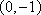 No symmetryy54321(0, 0)	(2, 0)–5    –4    –3   –2   –1	1	2	3	4	5	x–1–2–3–4–5a.Intercepts: 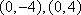 y108642–10   –8    –6   –4   –2	2	4	6	8     10	x–2–4–6–8–10b.Intercepts: 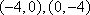 y108642–10   –8    –6   –4   –2	2	4	6	8     10	x–2–4–6–8–10c.Intercepts: 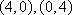 y108642–10   –8    –6   –4   –2	2	4	6	8     10	x–2–4–6–8–10d.Intercepts: 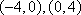 y108642–10   –8    –6   –4   –2	2	4	6	8     10	x–2–4–6–8–10e.Intercepts: 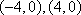 y108642–10   –8    –6   –4   –2	2	4	6	8     10	x–2–4–6–8–10a.x-intercept:  y-intercept: 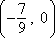 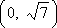 b.x-intercept: y-intercept: 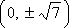 c.x-intercept:  y-intercept: 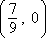 d.x-intercept: y-intercept: 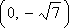 e.x-intercept: y-intercept: a.y108642–10   –8    –6    –4    –2	2	4	6	8 10 x–2–4–6–8–10m is undefined.y-intercept: (0, 4)d.y108642–10   –8     –6   –4    –2	2	4	6	8 10 x–2–4–6–8–10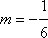 y-intercept: (0, 4)b.b.b.b.b.b.b.e.e.e.e.e.e.e.yy101088664422–10 –8 –6 –4 –2246810 x–10 –8 –6 –4 –2246810 x–2–2–4–4–6–6–8–8–10–10–16y-intercept: (0, 6)y-intercept: (0, 6)c.c.c.c.c.c.c.y108642–10 –8 –6 –4 –2246810 x–2–4–6–8–10–6y-intercept: (0, 6)a.b.c.d.e.a.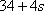 b.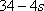 c.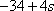 d.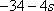 e.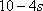 a.7b.5c.9d.6e.8a.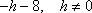 b.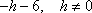 c.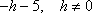 d.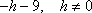 e.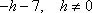 a.b.c.d.e.a.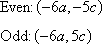 b.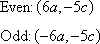 c.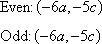 d.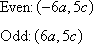 e.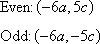 a.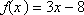 b.c.d.e.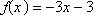 a.a.a.a.a.a.a.a.a.a.a.a.d.d.d.d.d.d.d.d.d.d.d.d.yy5544332211–5–4–3–2–112345x–5–4–3–2–112345x–1–1–2–2–3–3–4–4–5–5b.b.b.b.b.b.b.b.b.b.b.b.e.e.e.e.e.e.e.e.e.e.e.e.yy5544332211–5–4–3–2–112345x–5–4–3–2–112345x–1–1–2–2–3–3–4–4–5–5c.c.c.c.c.c.c.c.c.c.c.c.y54321–5–4–3–2–112345x–1–2–3–4–5a.b.c.d.e.a.b.c.d.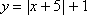 e.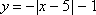 a.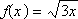 b.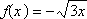 c.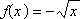 d.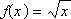 e.None of the abovea.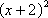 Domain of gof: all real numbers xb.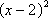 Domain of gof: all real numbers xc.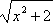 Domain of gof: all real numbers xd.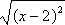 Domain of gof: all real numbers xe.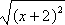 Domain of gof: all real numbers xa.b.c.d.e.a.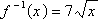 b.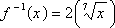 c.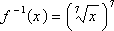 d.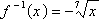 e.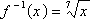 a.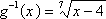 b.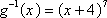 c.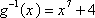 d.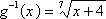 e.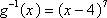 a.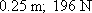 b.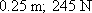 c.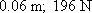 d.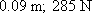 e.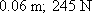 x48121620y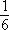 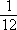 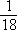 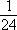 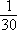 a.b.c.d.e.1.	ANS:EPTS:1REF:1.1.52.	ANS:BPTS:1REF:1.1.433.	ANS:APTS:1REF:1.2.474.	ANS:DPTS:1REF:1.2.675.	ANS:EPTS:1REF:1.2.326.	ANS:DPTS:1REF:1.3.197.	ANS:DPTS:1REF:1.3.1028.	ANS:DPTS:1REF:1.4.38c9.	ANS:APTS:1REF:1.4.5910.	ANS:DPTS:1REF:1.4.10411.	ANS:DPTS:1REF:1.5.3212.	ANS:EPTS:1REF:1.5.13013.	ANS:APTS:1REF:1.6.14a14.	ANS:APTS:1REF:1.6.3615.	ANS:BPTS:1REF:1.6.5216.	ANS:EPTS:1REF:1.6.4617.	ANS:EPTS:1REF:1.7.17d18.	ANS:DPTS:1REF:1.7.35a19.	ANS:CPTS:1REF:1.8.11d20.	ANS:CPTS:1REF:1.8.43b21.	ANS:BPTS:1REF:1.8.76a22.	ANS:EPTS:1REF:1.9.1423.	ANS:DPTS:1REF:1.9..51a24.	ANS:CPTS:1REF:1.10.4525.	ANS:EPTS:1REF:1.10.33